Ejercicios unidad 1: IntroducciónEjercicio 1: Crear una cuenta de correoCrea una nueva cuenta de correo electrónico en Yahoo. Esta cuenta la utilizarás en posteriores ejercicios.Ayuda ejercicios unidad 1: IntroducciónEjercicio 1: Crear una cuenta de correoPara crear una nueva cuenta de correo electrónico en Yahoo es necesario acceder a la página correspondiente y registrarse como usuario. El proceso es gratuito.Abre una ventana de tu navegador, ya sea Internet Explorer, Firefox, Chrome, Opera o cualquier otro.En la barra de direcciones escribe mail.yahoo.es. Haz clic en el botón Crear una cuenta nueva que encontrarás a tu derecha.A continuación aparecerá un formulario que deberás rellenar con tus datos personales. Cuando estés listo, introduce el código de verificación que se muestra en la imagen para verificar que el formulario lo está rellenando una persona y no una máquina, y pulsa el botón Crear mi cuenta para pasar a la siguiente pantalla. Ya habrás creado la cuenta. Ahora puedes hacer clic en el vínculo Volver al correo Yahoo! para ir a tu bandeja de entrada y empezar a utilizar la cuenta.
Además, la primera vez que abras tu correo, Yahoo te dará la opción de aprender a utilizarlo, si respondes que es la primera vez que utilizas el correo electrónico. Evaluación 1: IntroducciónPrincipio del formularioSólo una respuesta es válida por pregunta. Haz clic en la respuesta que consideres correcta. 
Contesta todas las preguntas y haz clic en el botón Corregir para ver la solución. 
Si pulsas Restablecer podrás repetir la evaluación.Final del formulario1. Internet es la red de cables que conecta ordenadores entre sí. a) Verdadero.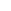 b) Falso. 2. Un "servidor" es un ordenador que sirve o facilita contenidos a Internet. a) Verdadero. b) Falso. 3. Internet es una organización que usan todos los paises del mundo y no es propiedad de ninguno de ellos. a) Verdadero. b) Falso. 4. Para publicar una página en Internet hay que tener la correspondiente autorización de la administración del estado. a) Verdadero. b) Falso. 5. Los virus pueden entrar en nuestro ordenador por... a) Utilizar un navegador no actualizado. b) Por el correo electrónico. c) Por ambas cosas.6. Si en un buscador como Google, Alltheweb, etc. tecleo dos palabras claves es capaz de... a) Encontar diez páginas que contengan esas palabras en todas la páginas de Internet en menos de un segundo. b) Encontar diez páginas que contengan esas palabras en todas la páginas de Internet en menos de diez segundos. c) Encontar las diez páginas más importantes con información relevante sobre las palabras claves en toda Internet en menos de un segundo. 7. ¿Que respuesta es la más acertada? En Internet se puede... a) Escuchar emisoras de radio si disponemos de una conexión suficientemente rápida. b) Escuchar emisoras de radio y oir musica con calidad aceptable si disponemos de una conexión suficientemente rápida. c) Escuchar emisoras de radio, oir musica con calidad aceptable y ver vídeos si disponemos de una conexión suficientemente rápida. 8. ¿Es posible consultar mi cuenta de correo desde cualquier ordenador conectado a Internet sin tener que instalar ni configurar ningún programa? a) Sí, siempre es posible. b) Sí, si tengo una cuenta tipo webmail. c) Sí, si tengo una cuenta IMAP o POP3 que normalmente leo desde Outlook. d) No es posible.9. ¿Qué es FTP? a) Un protocolo para conectar ordenadores a Internet.b) Un protocolo de transferencia de ficheros.c) Un protocolo de envio de correo.d) Ninguna de las opciones anteriores. 10. Podemos leer el periódico en Internet completamente gratis. a) Verdadero.b) Falso. 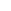 Ejercicios unidad 2: Conexión a InternetEjercicio 1: Buscando y comprobando una Conexión a Internet Busca en Internet páginas que te ofrezcan comparativas de los servicios ofertados por los distintos ISPs de tu país.También deberás buscar un test de velocidad para comprobar el servicio real que te está prestando tu conexión a Internet. Puedes consultar aquí las soluciones propuestas. Ejercicio 2: Calcular el tiempo de descarga Tenemos un archivo que pesa 120 Megabytes.Nuestra conexión es capaz de bajar archivos a una velocidad de 2048 kilobits por segundo (2 Mbps).¿Cuánto tiempo tardaremos en descargarnos el archivo? Nota: 1 byte = 8 bits.Ayuda ejercicios unidad 2: Conexión a InternetEjercicio 1: Buscando y comprobando una Conexión a Internet Hay muchísimas páginas que te ayudarán a hacerte una idea de los precios y servicios que ofrece cada proveedor de Internet.Aquí te dejamos un par de ellos para que les eches un vistazo:En ADSLayuda tienes una votación por categorías de los usuarios que han utilizado algún tipo de conoexión, de esta forma podrás ver la opción de los clientes de los distintos ISP. En ADSLzone encontrarás un listado completo de los ISP españoles con sus servicios, ofertas y una valoración realizada por los creadores del sitio. Tienes diferentes test de velocidad en estas webs:Asociación de Internautas ADSLayudaEjercicio 2: Calcular el tiempo de descarga Tenemos dos medidas distintas: Por un lado Megabytes, que es la medida habitual en la que se muestra el tamaño de los archivos. Por otro lado, kilobits por segundo, que es la medida en la que se suele dar la velocidad de conexión.Para poder compararlo, hemos de pasarlo todo a la misma medida, teniendo en cuenta que:1 Mega = 1024 K1 Byte = 8 bitsEl primer paso será convertir el tamaño del archivo (MB) en Kb porque es la medida en que conocemos la velocidad de nuestra conexión.Por tanto:120 MB x 8 = 960 Mb960 Mb x 1024 = 983040 KbSi nuestra conexión baja los archivos a una velocidad de 2048 kbps:983040 / 2048 = 480 segundosPodemos pasar esta cifra a minutos u horas dividiendo por 60:480 segundos / 60 = 8 minutosEste proceso no es necesario en la mayoría de casos, porque los programas de descargas y los navegadores ya ofrecen directamente un tiempo de descarga estimado.Evaluación 2: Conexión a InternetPrincipio del formularioSólo una respuesta es válida por pregunta. Haz clic en la respuesta que consideres correcta. 
Contesta todas las preguntas y haz clic en el botón Corregir para ver la solución. 
Si pulsas Restablecer podrás repetir la evaluación.Evaluación 3: Los navegadoresPrincipio del formularioSólo una respuesta es válida por pregunta. Haz clic en la respuesta que consideres correcta. 
Contesta todas las preguntas y haz clic en el botón Corregir para ver la solución. 
Si pulsas Restablecer podrás repetir la evaluación.Final del formulario